Azares, Rosana CarmenCurso: Repositorios digitales institucionales: Diseño, implementación y optimización de un recurso estratégico para las Universidades.2013Módulo 3: Aspectos técnicos y tecnológicos del repositorioBloque 3.1: Generación y tratamiento de objetos digitales1. Color real2. Color RGB3. 808 X 600 píxeles4. 808 X 600 = 484800 píxeles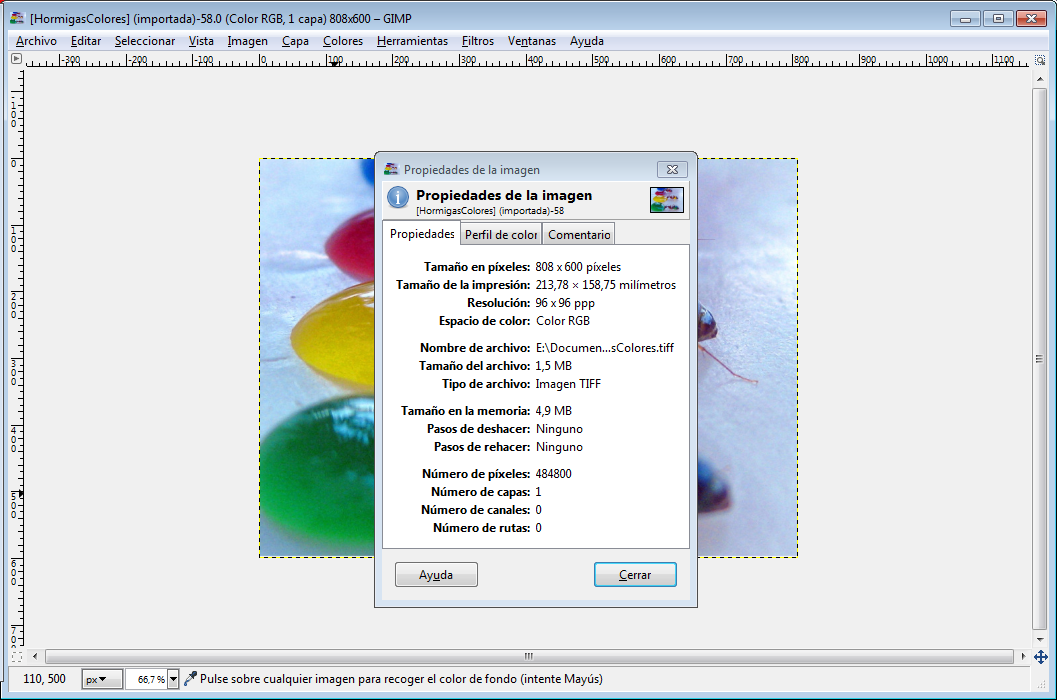  5)Código del color que contiene el píxel en la posición (200;200)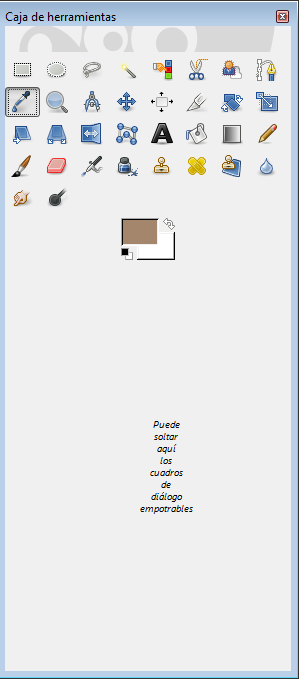 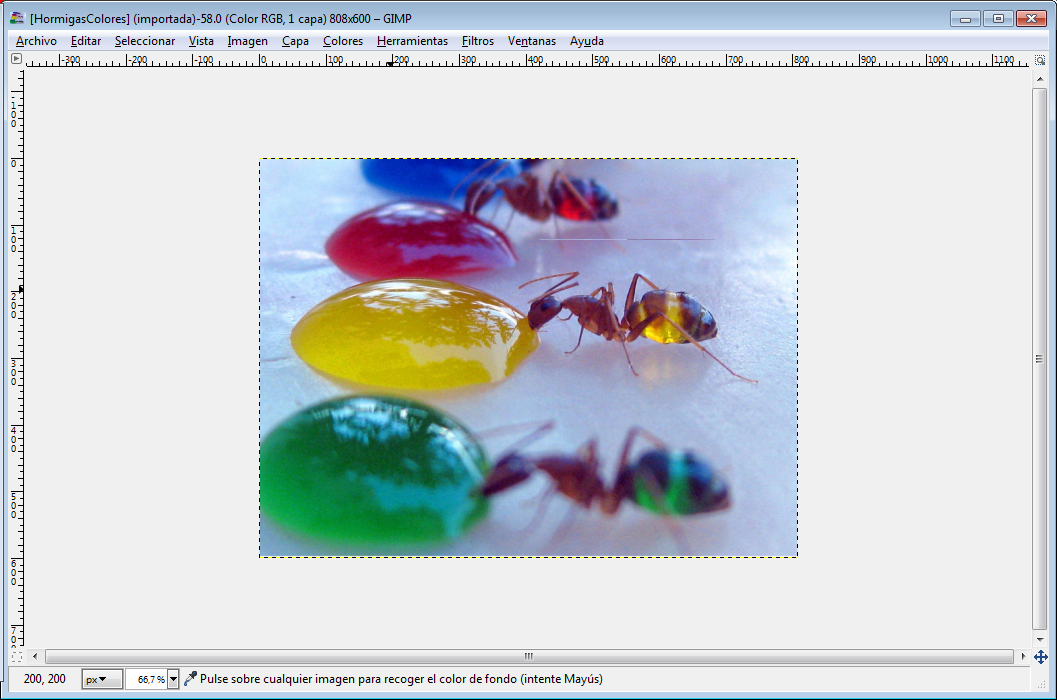 5. RGB = (164,134,108) - código HTML = a4866c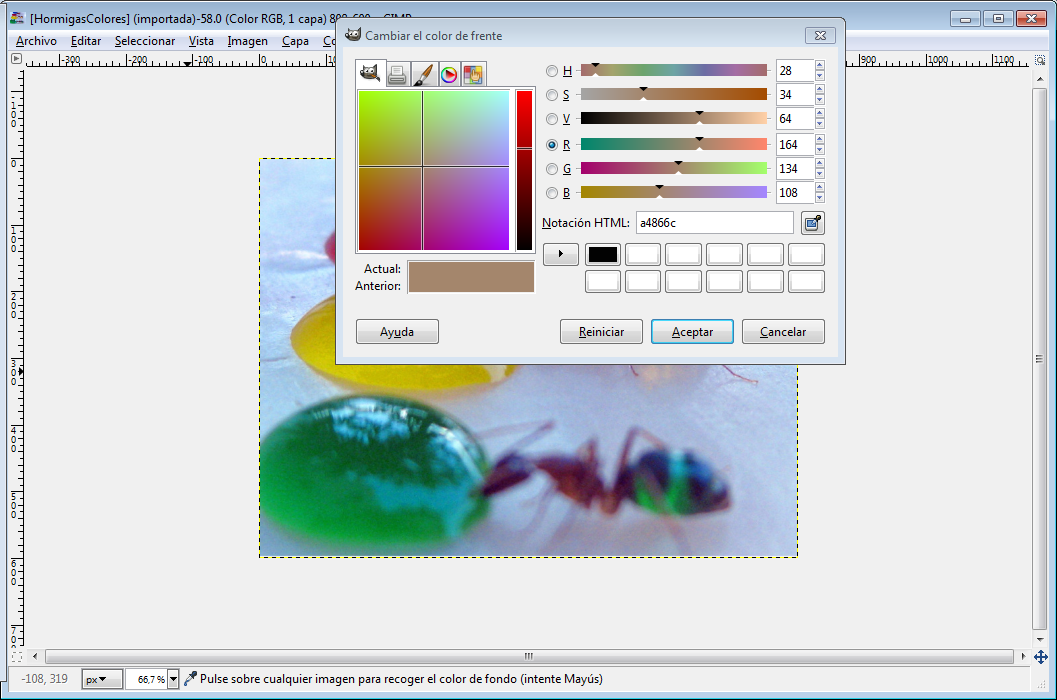 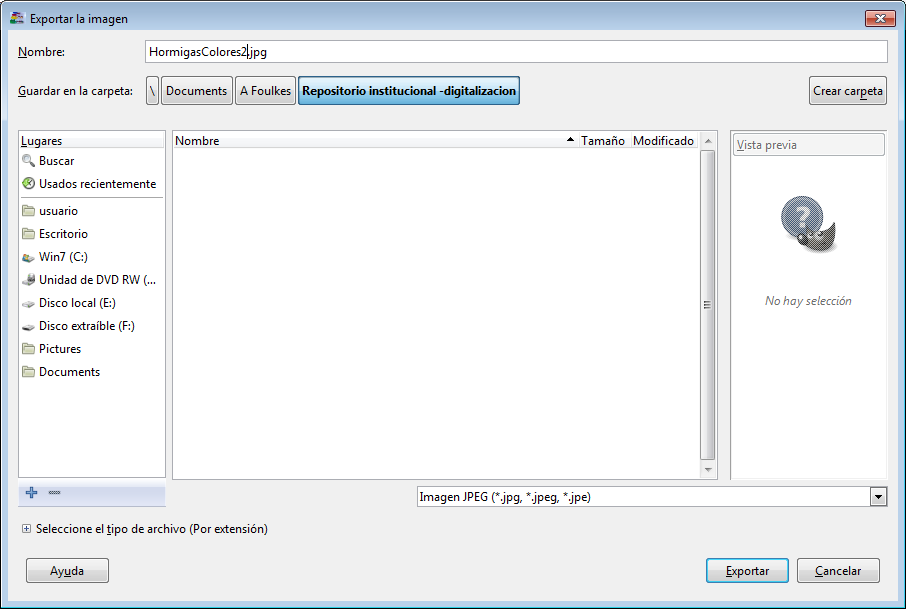 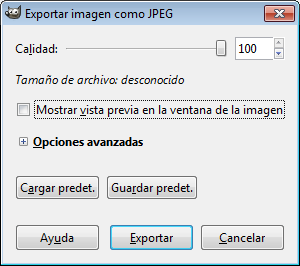 6. Peso tiff = 1421 kb –  1455104 byte7. Peso jpg = 356  kb --    364544 byte8. Razón de compresión 1421 kb / 356 kb = 3,99El archivo comprimido es 3,99 veces más pequeño